ШУÖМПОСТАНОВЛЕНИЕ10.09.2021                                                                                                      № 1375с.Корткерос, Корткеросский район,Республика КомиОб утверждении программы «Противодействие коррупции в муниципальном образовании муниципального района «Корткеросский» на 2021-2024 годы»Руководствуясь Указом Президента Российской Федерации от 16 августа 2021 года № 478 «О Национальном плане противодействия коррупции на 2021 - 2024 годы», Законом Республики Коми от 29 сентября 2008 года № 82-РЗ «О противодействии коррупции в Республике Коми», администрация муниципального района «Корткеросский» постановляет:1. Утвердить программу «Противодействие коррупции в муниципальном образовании муниципального района «Корткеросский» на 2021-2024 годы» изменения, согласно приложению.2. Признать утратившим силу постановление администрации муниципального района «Корткеросский» от 30.12.2020 № 1894 «Об утверждении программы «Противодействие коррупции в муниципальном образовании муниципального района «Корткеросский» на 2021 год».3. Настоящее постановление вступает в силу со дня его принятия.  Глава муниципального района «Корткеросский»-руководитель администрации                                                              К.СажинПриложениек постановлению администрации муниципального района «Корткеросский»10.09.2021 № 1375ПРОГРАММА«Противодействие коррупции в муниципальном образовании муниципального района «Корткеросский» на 2021-2024 годы»ПАСПОРТ ПРОГРАММЫ«Противодействие коррупции в муниципальном образованиимуниципального района «Корткеросский»Оценка ожидаемой эффективности от реализации Программы.Целевые индикаторы (показатели) ПрограммыРеализация программных мероприятий окажет существенное влияние на снижение уровня коррупционных рисков в деятельности органов местного самоуправления муниципального образования муниципального образования муниципального района «Корткеросский», отраслевых (функциональных) подразделений администрации муниципального образования муниципальн6ого района «Корткеросский», имеющих статус отдельного юридического лица, подведомственных муниципальных учреждениях, и муниципальных бюджетных учреждениях, организационно-методическое руководство, координацию и контроль за деятельностью которых осуществляют органы местного самоуправления муниципального образования муниципального района «Корткеросский», а также в муниципальных образованиях сельских поселений, расположенных в границах муниципального образования муниципального района «Корткеросский», минимизацию причин и условий их возникновения, будет способствовать:- предупреждению и выявлению коррупционных правонарушений в деятельности органов местного самоуправления муниципального образования муниципального района «Корткеросский»), отраслевых (функциональных) подразделений администрации муниципального образования муниципального района «Корткеросский», имеющих статус отдельного юридического лица, подведомственных муниципальных учреждениях, и муниципальных бюджетных учреждениях, организационно-методическое руководство, координацию и контроль за деятельностью которых осуществляют органы местного самоуправления муниципального образования муниципального района «Корткеросский», а также в муниципальных образованиях сельских поселений, расположенных в границах муниципального образования муниципального района «Корткеросский»;- повышению степени удовлетворенности граждан и организаций качеством и доступностью муниципальных услуг, предоставляемых органами местного самоуправления муниципального образования муниципального района «Корткеросский», отраслевыми (функциональными) подразделениями администрации муниципального образования муниципального района «Корткеросский», имеющими статус отдельного юридического лиц, и подведомственными учреждениями;- совершенствованию и развитию направлений взаимодействия муниципального образования муниципального образования муниципального района «Корткеросский»с государственными органами и институтами гражданского общества по вопросам противодействия коррупции;- повышению доверия общества к деятельности органов местного самоуправления муниципального образования муниципального района «Корткеросский», отраслевых (функциональных) подразделений администрации муниципального образования муниципального района «Корткеросский», имеющих статус отдельного юридического лица, подведомственных муниципальных учреждениях, и муниципальных бюджетных учреждениях, организационно-методическое руководство, координацию и контроль за деятельностью которых осуществляют органы местного самоуправления муниципального образования муниципального района «Корткеросский», а также органов местного самоуправления муниципальных образований сельских поселений, расположенных в границах муниципального образования муниципального района «Корткеросский»;- усилению взаимодействия с подведомственными муниципальными учреждениями, муниципальными унитарными предприятиями и муниципальными бюджетными учреждениями, организационно-методическое руководство, координацию и контроль за деятельностью которых органы местного самоуправления муниципального образования муниципального района «Корткеросский»,в реализации антикоррупционной политики.- усилению взаимодействия с (сельскими) поселениями муниципального образования муниципального района «Корткеросский» в реализации антикоррупционной политики;- обеспечению общественного контроля за реализацией мер по противодействию коррупции в муниципальном образовании муниципальном районе «Корткеросский», подведомственных ему муниципальных учреждениях, и муниципальных бюджетных учреждениях, организационно-методическое руководство, координацию и контроль за деятельностью которых осуществляют органы местного самоуправления муниципального образования муниципального района «Корткеросский», а также в муниципальных образованиях сельских поселений, расположенных в границах муниципального образования муниципального района «Корткеросский».Оценка Программы проводится администрацией муниципального образования муниципального района «Корткеросский»1 раз в полугодие, в срок до 1 августа (за 1 полугодие отчетного года), до 1 февраля (за отчетный год), на основе целевых индикаторов (показателей), позволяющих оценить ход реализации Программы. При оценке целевых индикаторов (показателей) может принято одно из двух значений: «да» (максимальная оценка, равная единице) или «нет» (минимальная оценка, равная нулю). При этом, в случае отсутствия значения индикатора (показателя) по причинам, предусмотренным законодательством, индикатор (показатель) считается выполненным в полном объеме и по нему принимается значение «Да» (максимальная оценка, равная единице).Итоговая оценка эффективности выполнения Программы рассчитывается как сумма полученных оценок всех целевых индикаторов (показателей). В качестве оценочного инструмента соответствия количества баллов в оценке используется шкала оценок, согласно которой значение итоговой оценки эффективности Программы оценивается как «Эффективна», «Умеренно эффективна», «Адекватна», «Неэффективна».Система управления и контроля ПрограммойОтветственность за своевременное и качественное выполнение мероприятий Программы несут исполнители Программы (руководители структурных подразделений, должностные лица).Общий контроль за выполнением Программы возлагается на Главу муниципального района «Корткеросский»-руководителя администрации.Доклад о ходе реализации Программы 1 раз в полугодие, в срок до 1 августа текущего года (за 1 полугодие отчетного года), до 1 февраля года, следующего за отчетным (за отчетный год), предоставляется руководителю администрации муниципального образования муниципального района «Корткеросский».Доклад о ходе реализации Программы рассматривается на заседаниях Совета муниципального образования муниципального района «Корткеросский» и размещается на официальном сайте муниципального образования муниципального района «Корткеросский» в разделе «Противодействие коррупции» в 10-дневный срок после его утверждения.I. Мероприятия Программы«Кöрткерöс» муниципальнöй районсаАдминистрация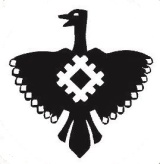 Администрация муниципального района «Корткеросский»Наименование ПрограммыПрограмма «Противодействие коррупции в муниципальном образовании муниципального района «Корткеросский» на  2021-2024 годы» (далее - Программа)Координатор программыАдминистрация муниципального образования муниципального района «Корткеросский» Основания для разработки ПрограммыФедеральный закон от 25 декабря 2008 г. № 273-ФЗ 
«О противодействии коррупции»;Указ Президента Российской Федерации от 16 августа 
2021 г. № 478 «О Национальной стратегии противодействия коррупции и Национальном плане противодействия коррупции на 2021 - 2024 годы»;Закон Республики Коми от 29 сентября 2008 г. № 82-РЗ 
«О противодействии коррупции в Республике Коми»Участники ПрограммыАдминистрация муниципального образования муниципального района «Корткеросский»,администрации муниципальных образований сельских поселений, расположенных в границах муниципального образования муниципального района «Корткеросский», Управление образования, Управление культуры, национальной политики и туризма администрации муниципального образования муниципального района «Корткеросский», Управление финансов, имеющие статус отдельного юридического лица(по согласованию), контрольно-счетная палата муниципального района «Корткеросский» (по согласованию) Цель ПрограммыСовершенствование системы мер по противодействию коррупции в муниципальном образовании муниципального образования муниципального района «Корткеросский», муниципальных образованиях сельских поселениях, расположенных в границах муниципального образования муниципального района «Корткеросский»Задачи Программы1) совершенствование правовых основ, в том числе касающихся системы запретов, ограничений и требований, установленных в целях противодействия коррупции, и организационных мер, направленных на противодействие коррупции в муниципальном образовании муниципального района «Корткеросский», муниципальных образованиях сельских поселениях, расположенных в границах муниципального образования муниципального района «Корткеросский», выявление и устранение коррупционных рисков;2) повышение эффективности противодействия коррупции и совершенствование антикоррупционных механизмов в реализации кадровой политики в муниципальном образовании муниципального района «Корткеросский», муниципальных образованиях сельских поселениях, расположенных в границах муниципального образования муниципального района «Корткеросский»;3) повышение эффективности просветительских, образовательных и иных мероприятий, направленных на формирование антикоррупционного поведения лиц, замещающих должности в органах местного самоуправления муниципального образования муниципального района «Корткеросский», муниципальных образований сельских поселений, расположенных в границах муниципального образования муниципального района «Корткеросский», популяризацию в обществе антикоррупционных стандартов и развитие общественного правосознания;4) расширение взаимодействия органов местного самоуправления муниципального образования муниципального района «Корткеросский», муниципальных образований сельских поселений, расположенных в границах муниципального образования муниципального района «Корткеросский», с институтами гражданского общества по вопросам реализации антикоррупционной политики, повышение эффективности мер по созданию условий для проявления общественных антикоррупционных инициатив;5) совершенствование мер по противодействию коррупции в сферах, где наиболее высоки коррупционные риски;6) противодействие коррупции в муниципальных учреждениях муниципального образования муниципального района «Корткеросский», в муниципальных унитарных предприятиях, организационно-методическое руководство, координацию и контроль за деятельностью которых осуществляют органы местного самоуправления муниципального образования муниципального района «Корткеросский», отраслевые (функциональные) органы администрации муниципального образования муниципального района «Корткеросский», имеющие статус отдельного юридического лица;7) противодействие коррупции в муниципальных образованиях сельских поселений, расположенных в границах муниципального образования муниципального района муниципального района «Корткеросский»;8) развитие системы мониторинга эффективности антикоррупционной политики в муниципальном образовании муниципального района «Корткеросский»,муниципальных образованиях сельских поселениях, расположенных в границах муниципального образования муниципального района «Корткеросский»Сроки реализации Программы2021-2024 годы Объемы и источники финансирования ПрограммыРеализация мероприятий Программы осуществляется в рамках средств, выделяемых на финансирование текущей деятельности органов местного самоуправления муниципального образования муниципального района «Корткеросский», муниципальных образований сельских поселений, расположенных в границах муниципального образования муниципального района «Корткеросский»Целевые индикаторы (показатели) Программы1) полнота правового регулирования (соответствие муниципальных правовых актов, принятых в органах местного самоуправления муниципального образования муниципального района «Корткеросский», муниципальных образований сельских поселений, расположенных в границах муниципального образования муниципального района «Корткеросский», перечню правовых актов органа местного самоуправления в сфере противодействия коррупции, разработанному Администрацией Главы Республики Коми) (да/нет);2) повышение уровня удовлетворенности граждан качеством предоставляемых муниципальных услуг (да/нет);3) наличие утвержденных (актуализированных) административных регламентов предоставления муниципальных услуг, осуществления функций муниципального контроля (да/нет);4) качество разработанных проектов муниципальных правовых актов (снижение количества выявленных коррупциогенных факторов в отчетном периоде по сравнению с аналогичным периодом прошлого года) (да/нет);5) уровень выполнения требований законодательства о доступе к информации о деятельности органов местного самоуправления муниципального образования муниципального района «Корткеросский», муниципальных образований сельских поселений, расположенных в границах муниципального образования муниципального района «Корткеросский», отраслевых (функциональных) органов администрации муниципального образования «Корткеросский», имеющих статус отдельного юридического лица, установленных Федеральным законом от 9 февраля 2009 г. № 8-ФЗ «Об обеспечении доступа к информации о деятельности государственных органов и органов местного самоуправления» (да/нет);6) оценка эффективности деятельности ответственных должностных лиц органов местного самоуправления муниципального образования муниципального района «Корткеросский», муниципальных образований сельских поселений, расположенных в границах муниципального образования муниципального района «Корткеросский», отраслевых (функциональных) органов администрации муниципального образования «Корткеросский», имеющих статус отдельного юридического лица, за профилактику коррупционных и иных правонарушений (да/нет);7) степень охвата граждан, впервые поступивших на муниципальную службу, муниципальных служащих муниципального образования муниципального района «Корткеросский», муниципальных образований сельских поселений, расположенных в границах муниципального образования муниципального района «Корткеросский», в том числе увольняющихся с муниципальной службы, тренингами по вопросам противодействия коррупции, соблюдения запретов, ограничений, требований к служебному поведению (да/нет);8) уровень знания антикоррупционного законодательства муниципальными служащими муниципального образования муниципального района «Корткеросский», муниципальных образований сельских поселений, расположенных в границах муниципального образования муниципального района «Корткеросский» (да/нет);9) оценка степени соответствия содержания и наполняемости разделов, подразделов сайтов органов местного самоуправления муниципального образования муниципального района «Корткеросский», муниципальных образований сельских поселений, расположенных в границах муниципального образования муниципального района «Корткеросский», отраслевых (функциональных) органов администрации муниципального образования «Корткеросский», имеющих статус отдельного юридического лица, посвященных вопросам противодействия коррупции, установленным требованиям (да/нет);10) представление лицами, претендующими на замещение должностей или замещающих должности, осуществление полномочий по которым влечет за собой обязанность представлять сведения о своих доходах, об имуществе и обязательствах имущественного характера, о доходах, об имуществе и обязательствах имущественного характера своих супругов и несовершеннолетних детей, справок о доходах, расходах, об имуществе и обязательствах имущественного характера с использованием специального программного обеспечения «Справки БК» (да/нет);11) проведение внутреннего мониторинга достоверности и полноты сведений о доходах, расходах, об имуществе и обязательствах имущественного характера, представленных муниципальными служащими, сведений о доходах, об имуществе и обязательствах имущественного характера, представленных руководителями муниципальных учреждений (да/нет);12) проведение должностными лицами, ответственными за работу по профилактике коррупционных и иных правонарушений в органах местного самоуправления муниципального образования муниципального района «Корткеросский», муниципальных образований сельских поселений, расположенных в границах муниципального образования муниципального района «Корткеросский», отраслевых (функциональных) органов администрации муниципального образования муниципального района «Корткеросский», имеющих статус отдельного юридического лица,  мероприятий, направленных на выявление личной заинтересованности (в том числе скрытой аффилированности), которая может привести к конфликту интересов (да/нет);13) полнота правового регулирования (соответствие правовых актов, принятых в муниципальных учреждениях, муниципальных унитарных предприятиях, перечню правовых актов учреждения в сфере противодействия коррупции, разработанному Администрацией Главы Республики Коми) (да/нет)№п/пНаименование индикатора (показателя)Целевое значение индикатора (показате-ля)Значение индикатора (показате-ля) за отчетный год (да/нет)Оценка, соответствующая значению индикатора (показателя) за отчетный год (0/1)123451.Полнота правового регулирования (соответствие муниципальных правовых актов, принятых в органах местного самоуправления муниципального образования муниципального района «Корткеросский», муниципальных образований сельских поселений, расположенных в границах муниципального образования муниципального района «Корткеросский», перечню правовых актов органа местного самоуправления в сфере противодействия коррупции, разработанному Администрацией Главы Республики Коми)да2.Повышение уровня удовлетворенности граждан качеством предоставляемых муниципальных услугда3.Наличие утвержденных (актуализированных) административных регламентов предоставления муниципальных услуг, осуществления функций муниципального контроляда4.Качество разработанных проектов муниципальных правовых актов (снижение количества выявленных коррупциогенных факторов в отчетном периоде по сравнению с аналогичным периодом прошлого года)да5.Выполнение требований законодательства о доступе к информации о деятельности органов местного самоуправления муниципального образования муниципального района «Корткеросский», муниципальных образований сельских поселений, расположенных в границах муниципального образования муниципального района «Корткеросский», отраслевых (функциональных) органов администрации муниципального образования «Корткеросский», имеющих статус отдельного юридического лица,установленных Федеральным законом от 9 февраля 2009 г. № 8-ФЗ «Об обеспечении доступа к информации о деятельности государственных органов и органов местного самоуправления»да6.Оценка эффективности деятельности ответственных должностных лиц органов местного самоуправления муниципального образования муниципального района «Корткеросский», муниципальных образований сельских поселений, расположенных в границах муниципального образования муниципального района «Корткеросский», отраслевых (функциональных) органов администрации муниципального образования «Корткеросский», имеющих статус отдельного юридического лица, за профилактику коррупционных и иных правонарушенийвысокая7.Степень охвата граждан, впервые поступивших на муниципальную службу, муниципальных служащих муниципального образования муниципального района «Корткеросский», муниципальных образований сельских поселений, расположенных в границах муниципального образования муниципального района «Корткеросский», в том числе увольняющихся с муниципальной службы, тренингами по вопросам противодействия коррупции, соблюдения запретов, ограничений, требований к служебному поведению100%8.Уровень знания антикоррупционного законодательства муниципальными служащими муниципального образования муниципального района «Корткеросский», муниципальных образований сельских поселений, расположенных в границах муниципального образования муниципального района Корткеросский»высокий9.Оценка степени соответствия содержания и наполняемости разделов, подразделов сайтов органов местного самоуправления муниципального образования муниципального района «Корткеросский», муниципальных образований сельских поселений, расположенных в границах муниципального образования муниципального района «Корткеросский», отраслевых (функциональных) органов администрации муниципального образования «Корткеросский», имеющих статус отдельного юридического лица, посвященных вопросам противодействия коррупции, установленным требованиямвысокая10.Представление справок о доходах, расходах, об имуществе и обязательствах имущественного характера лицами, претендующими на замещение должностей или замещающих должности, осуществление полномочий по которым влечет за собой обязанность представлять сведения о своих доходах, об имуществе и обязательствах имущественного характера, о доходах, об имуществе и обязательствах имущественного характера своих супругов и несовершеннолетних детей, с использованием специального программного обеспечения «Справки БК»да11.Проведение внутреннего мониторинга достоверности и полноты сведений о доходах, расходах, об имуществе и обязательствах имущественного характера, представленных муниципальными служащими, сведений о доходах, об имуществе и обязательствах имущественного характера, представленных руководителями муниципальных учрежденийда12.Проведение должностными лицами, ответственными за работу по профилактике коррупционных и иных правонарушений в органах местного самоуправления муниципального образования муниципального района «Корткеросский», муниципальных образований сельских поселений, расположенных в границах муниципального образования муниципального района «Корткеросский», отраслевых (функциональных) органов администрации муниципального образования «Корткеросский», имеющих статус отдельного юридического лица,  мероприятий, направленных на выявление личной заинтересованности (в том числе скрытой аффилированности), которая может привести к конфликту интересовда13.Полнота правового регулирования (соответствие правовых актов, принятых в муниципальных учреждениях, муниципальных унитарных предприятиях, перечню правовых актов учреждения в сфере противодействия коррупции, разработанному Администрацией Главы Республики Коми)даДиапазон балловИтоговая оценка программы12-13Эффективна9-11Умеренно эффективна7-8Адекватна0-6Неэффективна№ п/пНаименование мероприятияСрок реализации (год)Исполнитель 12341. Совершенствование правовых основ, в том числе касающихся системы запретов, ограничений и требований, установленных в целях противодействия коррупции, и организационных мер, направленных на противодействие коррупции в муниципальном образовании муниципального района «Корткеросский», муниципальных образованиях сельских поселениях, расположенных в границах муниципального образования муниципального района «Корткеросский», выявление и устранение коррупционных рисков1. Совершенствование правовых основ, в том числе касающихся системы запретов, ограничений и требований, установленных в целях противодействия коррупции, и организационных мер, направленных на противодействие коррупции в муниципальном образовании муниципального района «Корткеросский», муниципальных образованиях сельских поселениях, расположенных в границах муниципального образования муниципального района «Корткеросский», выявление и устранение коррупционных рисков1. Совершенствование правовых основ, в том числе касающихся системы запретов, ограничений и требований, установленных в целях противодействия коррупции, и организационных мер, направленных на противодействие коррупции в муниципальном образовании муниципального района «Корткеросский», муниципальных образованиях сельских поселениях, расположенных в границах муниципального образования муниципального района «Корткеросский», выявление и устранение коррупционных рисков1. Совершенствование правовых основ, в том числе касающихся системы запретов, ограничений и требований, установленных в целях противодействия коррупции, и организационных мер, направленных на противодействие коррупции в муниципальном образовании муниципального района «Корткеросский», муниципальных образованиях сельских поселениях, расположенных в границах муниципального образования муниципального района «Корткеросский», выявление и устранение коррупционных рисков1.1Разработка проектов муниципальных нормативных правовых актов в целях реализации федерального и республиканского законодательства по противодействию коррупции 2021-2024(в течение 30 дней с даты принятия (изменения) соответствующего антикоррупционного федерального и (или) республиканского законодательства)Отдел организационной  и кадровой работы    
администрации1.2Проведение антикоррупционной экспертизы муниципальных нормативных правовых актов, проектов муниципальных нормативных правовых актов 2021-2024Отдел организационной  и кадровой работы    
администрацииПравовое управление администрации, Администрации сельских поселений    1.3Организация проведения независимой антикоррупционной экспертизы проектов муниципальных правовых актов2021-2024Отдел организационной  и кадровой работы    
администрации,  Администрации сельских поселений    1.4Организация заседаний и обеспечение действенного функционирования комиссии по противодействию коррупции2021-2024Отдел организационной  и кадровой работы    
администрации, Управление образования,Управление культуры  национальной политики и туризма, Отдел физической культуры и спорта, Управление финансов администрации1.5Расширение практики взаимодействия органов местного самоуправления, отраслевых (функциональных) органов администрации муниципального образования муниципального района «Корткеросский», имеющих статус отдельного юридического лица, с федеральными органами государственной власти и иными государственными органами в сфере противодействия коррупцииежегодно до 1 марта года, следующего за отчетнымОтдел организационной и кадровой работы    
администрации, Управление образования, Управление культуры  национальной политики и туризма, Отдел физической культуры и спорта, Управление финансов, Контрольно-счетная палата муниципального района «Корткеросский»Администрации сельских поселений    1.6Проведение оценки Программы и эффективности ее реализации2021-2024Отдел организационной и кадровой работы    
1.7Проведение общественного обсуждения (с привлечением экспертного сообщества) проекта Программы на 2021 год2021-2024Отдел организационной и кадровой работы    
администрации1.8Разработка методических рекомендаций, информационно-разъяснительных материалов, модельных муниципальных правовых актов, правовых актов муниципальных учреждений, по вопросам противодействия коррупции2021-2024Отдел организационной и кадровой работы    
администрации1.9Разработка, утверждение и актуализация административных регламентов предоставления муниципальных услуг, осуществления функций муниципального контроля2021-2024Структурные подразделения (предоставляющие муниципальные услуги и осуществляющие муниципальный контроль)1.10Обеспечение предоставления муниципальных услуг в электронном виде 2021-2024Управление имущественных и земельных отношений, Отдел архитектуры и строительства, Управление ЖК, ДХ и Т, Отдел жилищной политики, Управление образованием, Сектор по архивной работе, Управление культуры, национальной политики и туризма1.11Организация рассмотрения вопросов правоприменительной практики в соответствии с пунктом 21 статьи 6 Федерального закона 
«О противодействии коррупции»2021-2024 (не реже 1 раза в квартал)Отдел организационной и кадровой работы1.12Проведение оценки коррупционных рисков, возникающих при реализации администрацией своих функций (1 раз в год: до 01 декабря)Отдел организационной  и кадровой работыАдминистрации сельских поселений    2. Повышение эффективности противодействия коррупции и совершенствование антикоррупционных механизмов в реализации кадровой политики муниципального образования муниципального района «Корткеросский», муниципальных образованиях сельских поселениях, расположенных в границах муниципального района «Корткеросский» 2. Повышение эффективности противодействия коррупции и совершенствование антикоррупционных механизмов в реализации кадровой политики муниципального образования муниципального района «Корткеросский», муниципальных образованиях сельских поселениях, расположенных в границах муниципального района «Корткеросский» 2. Повышение эффективности противодействия коррупции и совершенствование антикоррупционных механизмов в реализации кадровой политики муниципального образования муниципального района «Корткеросский», муниципальных образованиях сельских поселениях, расположенных в границах муниципального района «Корткеросский» 2. Повышение эффективности противодействия коррупции и совершенствование антикоррупционных механизмов в реализации кадровой политики муниципального образования муниципального района «Корткеросский», муниципальных образованиях сельских поселениях, расположенных в границах муниципального района «Корткеросский» 2.1Обеспечение действенного функционирования комиссии по соблюдению требований к служебному поведению муниципальных служащих и урегулированию конфликта интересов2021-2024Отдел организационной  и кадровой работы, Управление образования, Управление культуры, национальной политики и туризма, Управление финансов, Администрации сельских поселений    2.2Обеспечение использования специального программного обеспечения «Справки БК» лицами, претендующими на замещение должностей или замещающими должности, осуществление полномочий по которым влечет за собой обязанность представлять сведения о своих доходах, расходах, об имуществе и обязательствах имущественного характера, о доходах, расходах, об имуществе и обязательствах имущественного характера своих супругов и несовершеннолетних детей, при заполнении справок о доходах, расходах, об имуществе и обязательствах имущественного характера2021-2024Структурные подразделения администрации, Администрации сельских поселений2.3Проведение внутреннего мониторинга достоверности и полноты сведений о доходах, расходах, об имуществе и обязательствах имущественного характера, представленных муниципальными служащими, сведений о доходах, об имуществе и обязательствах имущественного характера, представленных руководителями муниципальных учрежденийдо 1 июля года, следующего за отчетнымОтдел организационной и кадровой работы, Администрации сельских поселений, Управление образования, Управление культуры, национальной политики и туризма, Отдел физической культуры и спорта2.4Проведение проверок достоверности и полноты сведений, представляемых гражданами, претендующими на замещение должностей муниципальной службы (за исключением руководителя администрации по контракту), руководителей муниципальных учреждений, лицами, замещающими указанные должности, а также соблюдения данными лицами запретов, ограничений и требований, установленных в целях противодействия коррупции2021-2024 (согласно плану)Отдел организационной и кадровой работы, Администрации сельских поселений, Управление образования, Управление культуры, национальной политики и туризма, Отдел физической культуры и спорта2.5Осуществление контроля за исполнением лицами, замещающими муниципальные должности, должности муниципальной службы, обязанности сообщать в случаях, установленных федеральными законами, о получении ими подарка в связи с их должностным положением или в связи с исполнением ими служебных обязанностей, проведение проверок по каждому случаю несоблюдения ограничений, касающихся получения подарков и порядка сдачи подарков2021-2024Отдел организационной  и кадровой работы,Администрации сельских поселений
2.6Проведение мониторинга реализации лицами, замещающими муниципальные должности, должности муниципальной службы, обязанности принимать меры по предотвращению и (или)урегулированию конфликта интересов1 раз в полугодие (до 20 января, до 20 июля)Отдел организационной и кадровой работы,Администрации сельских поселений, Контрольно-счетная палата муниципального района «Корткеросский»2.7Проведение должностными лицами, ответственными за работу по профилактике коррупционных и иных правонарушений в органах местного самоуправления,  мероприятий, направленных на выявление личной заинтересованности (в том числе скрытой аффилированности), которая может привести к конфликту интересов2021-2024 (согласно плану)Отдел организационной и кадровой работы,Администрации сельских поселений,Управление образования, Управление культуры, национальной политики и туризма, Отдел физической культуры и спорта2.8Проведение обязательного вводного тренинга для граждан, впервые поступивших на муниципальную службу, по вопросам противодействия коррупции, соблюдения запретов, ограничений, требований к служебному поведению (в течение 30 дней с даты назначения гражданина на должность муниципальной службы)Отдел организационной и кадровой работы,Администрации сельских поселений,Управление образования, Управление культуры, национальной политики и туризма2.9Проведение тренинга (беседы) с муниципальными служащими, увольняющимися с муниципальной службы, замещающими должности муниципальной службы, осуществление полномочий по которым влечет за собой обязанность представлять сведения о своих доходах, об имуществе и обязательствах имущественного характера, а также сведения о доходах, об имуществе и обязательствах имущественного характера своих супруги (супруга) и несовершеннолетних детей2021-2024 (согласно плану)Отдел организационной и кадровой работы, Управление образования, Управление культуры, национальной политики и туризма, Администрации сельских поселений    3. Повышение эффективности просветительских, образовательных и иных мероприятий, направленных на формирование антикоррупционного поведения лиц, замещающих должности в органах местного самоуправления муниципального образования муниципального района «Корткеросский», муниципальных образований сельских поселений, расположенных в границах муниципального образования муниципального района «Корткеросский», муниципальных учреждениях, популяризацию в обществе антикоррупционных стандартов и развитие общественного правосознания3. Повышение эффективности просветительских, образовательных и иных мероприятий, направленных на формирование антикоррупционного поведения лиц, замещающих должности в органах местного самоуправления муниципального образования муниципального района «Корткеросский», муниципальных образований сельских поселений, расположенных в границах муниципального образования муниципального района «Корткеросский», муниципальных учреждениях, популяризацию в обществе антикоррупционных стандартов и развитие общественного правосознания3. Повышение эффективности просветительских, образовательных и иных мероприятий, направленных на формирование антикоррупционного поведения лиц, замещающих должности в органах местного самоуправления муниципального образования муниципального района «Корткеросский», муниципальных образований сельских поселений, расположенных в границах муниципального образования муниципального района «Корткеросский», муниципальных учреждениях, популяризацию в обществе антикоррупционных стандартов и развитие общественного правосознания3. Повышение эффективности просветительских, образовательных и иных мероприятий, направленных на формирование антикоррупционного поведения лиц, замещающих должности в органах местного самоуправления муниципального образования муниципального района «Корткеросский», муниципальных образований сельских поселений, расположенных в границах муниципального образования муниципального района «Корткеросский», муниципальных учреждениях, популяризацию в обществе антикоррупционных стандартов и развитие общественного правосознания3.1Обеспечение направления на обучение лиц, замещающих должности в органах местного самоуправления, муниципальных учреждениях, по вопросам профилактики и противодействия коррупции2021-2024 (1 раз в полугодие)Отдел организационной и кадровой работы, Управление образования, Управление культуры, национальной политики и туризма, Отдел физической культуры и спорта, Администрации сельских поселений    3.2Обеспечение ежегодного направления на обучение муниципальных служащих, ответственных за профилактику коррупционных и иных правонарушений, по образовательной программе двух уровней (базовый - для обучающихся впервые и повышенный - для прошедших обучение ранее)2021-2024Отдел организационной и кадровой работы, Управление образования, Управление культуры, национальной политики и туризма, Управление финансов, Администрации сельских поселений    3.3Проведение комплекса мероприятий, приуроченных к Международному дню борьбы с коррупцией 9 декабря(1 раз в год: до 30 декабря)Отдел организационной и кадровой работы,    
Управление образования, Управление культуры, национальной политики и туризма, Отдел физической культуры и спорта, Управление финансов, Администрации сельских поселений3.4Осуществление комплекса организационных, разъяснительных и иных мер по соблюдению лицами, замещающими муниципальные должности, должности муниципальной службы, ограничений, запретов, исполнению обязанностей, установленных в целях противодействия коррупции, недопущению ими поведения, которое может восприниматься окружающими как обещание или предложение дачи взятки либо как согласие принять взятку или как просьба о даче взятки, формированию у них негативного отношения к дарению подарков в связи с их должностным положением или в связи с исполнением ими служебных обязанностей, отрицательного отношения к коррупции2021-2024Отдел организационной  и кадровой работы, Управление образования, Управление культуры, национальной политики и туризма, Управление финансов, Администрации сельских поселений,3.5Организация проведения «прямых линий» с гражданами по вопросам антикоррупционного просвещения, отнесенным к сфере деятельности соответствующих органов местного самоуправления,  отраслевых (функциональных) органов администрации муниципального образования «Корткеросский», имеющих статус отдельного юридического лица2021-2024Отдел организационной и кадровой работы,    
Управление образования, Управление культуры, национальной политики и туризма, Отдел физической культуры и спорта, Управление финансов, Администрации сельских поселений, Контрольно-счетная палата муниципального района «Корткеросский»3.6Проведение комплекса просветительских и воспитательных мероприятий по разъяснению ответственности за преступления коррупционной направленности в соответствующих сферах деятельности2021-2024Отдел организационной и кадровой работы,Управление образования,                                                                Администрации сельских поселений    3.7Обеспечение наполнения и актуализации раздела по противодействию коррупции официальных сайтов органов местного самоуправления, отраслевых (функциональных) органов администрации муниципального образования «Корткеросский», имеющих статус отдельного юридического лица (в срок до 10 дней с момента возникновения необходимости в размещении соответствующей информации)Отдел организационной и кадровой работы,    
Управление образования, Управление культуры, национальной политики и туризма, Отдел физической культуры и спорта, Управление финансов, Контрольно-счетная палата муниципального района «Корткеросский»3.8Включение вопросов на знание антикоррупционного законодательства при проведении квалификационного экзамена и аттестации муниципальных служащих 2021-2024Отдел организационной и кадровой работы,Управление образования, Управление культуры, национальной политики и туризма, Администрации сельских поселений3.9Обеспечение участия представителей общественных объединений в работе комиссий (советов, рабочих групп, коллегий) по вопросам противодействия коррупции.2021-2024Отдел организационной и кадровой работы,    
Управление образования, Управление культуры, национальной политики и туризма, Контрольно-счетная палата муниципального района «Корткеросский», Управление финансов, Администрации сельских поселений3.10Издание и распространение брошюр и буклетов, содержащих антикоррупционную пропаганду и правила поведения в коррупционных ситуациях2021-2024Отдел организационной и кадровой работы,    
Управление образования, Управление культуры, национальной политики и туризма, Контрольно-счетная палата муниципального района «Корткеросский», Управление финансов, Администрации сельских поселений3.11Проведение в соответствии с действующим законодательством мероприятий по контролю за целевым использованием бюджетных ассигнований, выделяемых на проведение противоэпидемических мероприятий, в том числе на противодействие распространению новой короновирусной инфекции (COVID-19), а также на реализацию национальных проектов, предусмотренных Указом Президента Российской Федерации от 7 мая 2018 г.№ 204 «О национальных целях и стратегических задачах развития Российской Федерации на период до 2024 года»2021-2024Управление финансов администрации 3.12Мониторинг материалов средств массовой информации и интернет-ресурсов в МО МР «Корткеросский» по вопросам противодействия коррупции2021-2024Пресс-служба администрации 4. Расширение взаимодействия органов местного самоуправления муниципального образования муниципального района «Корткеросский», муниципальных образований сельских поселений, расположенных в границах муниципального образования муниципального района  «Корткеросский», с институтами гражданского общества по вопросам реализации антикоррупционной политики, повышение эффективности мер по созданию условий для проявления общественных антикоррупционных инициатив4. Расширение взаимодействия органов местного самоуправления муниципального образования муниципального района «Корткеросский», муниципальных образований сельских поселений, расположенных в границах муниципального образования муниципального района  «Корткеросский», с институтами гражданского общества по вопросам реализации антикоррупционной политики, повышение эффективности мер по созданию условий для проявления общественных антикоррупционных инициатив4. Расширение взаимодействия органов местного самоуправления муниципального образования муниципального района «Корткеросский», муниципальных образований сельских поселений, расположенных в границах муниципального образования муниципального района  «Корткеросский», с институтами гражданского общества по вопросам реализации антикоррупционной политики, повышение эффективности мер по созданию условий для проявления общественных антикоррупционных инициатив4. Расширение взаимодействия органов местного самоуправления муниципального образования муниципального района «Корткеросский», муниципальных образований сельских поселений, расположенных в границах муниципального образования муниципального района  «Корткеросский», с институтами гражданского общества по вопросам реализации антикоррупционной политики, повышение эффективности мер по созданию условий для проявления общественных антикоррупционных инициатив4.1Обеспечение рассмотрения общественным советом отчетов о реализации, муниципальных антикоррупционных программ (планов), муниципальных учреждениях, а также итогов деятельности комиссий по соблюдению требований к служебному поведению, муниципальных служащих и урегулированию конфликта интересов, комиссий по противодействию коррупции в муниципальных учреждениях2021-2024Отдел организационной и кадровой работы,    
Управление образования, Управление культуры, национальной политики и туризма, Отдел физической культуры и спорта, Управление финансов. 4.2Обеспечение функционирования в муниципальном образовании муниципального района «Корткеросский» в "телефонов доверия", "горячих линий", других информационных каналов, позволяющих гражданам сообщать о ставших известными им фактах коррупции, причинах и условиях, способствующих их совершению2021-2024Отдел организационной  и кадровой работы    
администрации, Управление образования, Управление культуры, национальной политики и туризма, Отдел физической культуры и спорта, Управление финансов, Контрольно-счетная палата муниципального района «Корткеросский»4.3Обеспечение размещения проектов муниципальных правовых актов на едином региональном интернет-портале для размещения проектов нормативных правовых актов Республики Коми в целях их общественного обсуждения и проведения независимой антикоррупционной экспертизы2021-2024Структурные подразделения администрации 4.4Обеспечение контроля представительными органами местного самоуправления за осуществлением мер по противодействию коррупции в соответствующем муниципальном образовании2021-2024Отдел организационной и кадровой работы,Администрации сельских поселений    4.5Разработка и реализация молодежных социальных акций, направленных на развитие антикоррупционного мировоззрения2021-2024Управление образования, Управление культуры, национальной политики и туризма, Отдел физической культуры и спорта.4.6Организация и проведение культурно-просветительских мероприятий антикоррупционной направленности (выставки, диспуты, тематические семинары)2021-2024Управление образования, Управление культуры, национальной политики и туризма, Отдел физической культуры, спорта и туризма 5. Совершенствование мер по противодействию коррупции в сферах, где наиболее высоки коррупционные риски5. Совершенствование мер по противодействию коррупции в сферах, где наиболее высоки коррупционные риски5. Совершенствование мер по противодействию коррупции в сферах, где наиболее высоки коррупционные риски5. Совершенствование мер по противодействию коррупции в сферах, где наиболее высоки коррупционные риски5.1Осуществление контроля за соблюдением требований Федерального закона от 5 апреля 2013 г. № 44-ФЗ «О контрактной системе в сфере закупок товаров, работ, услуг для обеспечения государственных и муниципальных нужд», Федерального закона от 18 июля 2011 г. № 223-ФЗ «О закупках товаров, работ, услуг отдельными видами юридических лиц», в том числе касающихся недопущения возникновения конфликта интересов между участником закупки и заказчиком при осуществлении закупок2021-2024 (1 раз в год, до 01 февраля года, следующего за отчетным)Управление финансов, Контрольно-счетная палата муниципального района «Корткеросский»5.2Проведение анализа эффективности бюджетных расходов в сфере закупок товаров, работ, услуг для обеспечения муниципальных нужд2021-2024Управление финансов администрации5.3Проведение в органах местного самоуправления, иных организациях, осуществляющих закупки в соответствии с федеральными законами от 5 апреля 2013 г. № 44-ФЗ «О контрактной системе в сфере закупок товаров, работ, услуг для обеспечения государственных и муниципальных нужд», от 18 июля 2011 г. № 223-ФЗ «О закупках товаров, работ, услуг отдельными видами юридических лиц», работы, направленной на выявление личной заинтересованности лиц, замещающих муниципальные должности, муниципальных служащих, работников при осуществлении таких закупок, которая приводит или может привести к конфликту интересов2021-2024Отдел организационной и кадровой работы администрации5.4Проведение мероприятий по недопущению нецелевого использования бюджетных ассигнований бюджета, выделяемых на проведение противоэпидемических мероприятий, в том числе на противодействие распространению новой коронавирусной инфекции (COVID-19), а также на реализацию национальных проектов, предусмотренных Указом Президента Российской Федерации от 7 мая 2018 г. № 204 «О национальных целях и стратегических задачах развития Российской Федерации на период до 2024 года»Ежегодно до 15 января года следующего за отчетнымУправление финансов администрации6. Противодействие коррупции в муниципальных учреждениях муниципального образования муниципального района «Корткеросский», организационно-методическое руководство, координацию и контроль за деятельностью которых осуществляют органы местного самоуправления муниципального образования «Корткеросский, отраслевые (функциональные) органы администрации муниципального образования «Корткеросский, имеющие статус отдельного юридического лица6. Противодействие коррупции в муниципальных учреждениях муниципального образования муниципального района «Корткеросский», организационно-методическое руководство, координацию и контроль за деятельностью которых осуществляют органы местного самоуправления муниципального образования «Корткеросский, отраслевые (функциональные) органы администрации муниципального образования «Корткеросский, имеющие статус отдельного юридического лица6. Противодействие коррупции в муниципальных учреждениях муниципального образования муниципального района «Корткеросский», организационно-методическое руководство, координацию и контроль за деятельностью которых осуществляют органы местного самоуправления муниципального образования «Корткеросский, отраслевые (функциональные) органы администрации муниципального образования «Корткеросский, имеющие статус отдельного юридического лица6. Противодействие коррупции в муниципальных учреждениях муниципального образования муниципального района «Корткеросский», организационно-методическое руководство, координацию и контроль за деятельностью которых осуществляют органы местного самоуправления муниципального образования «Корткеросский, отраслевые (функциональные) органы администрации муниципального образования «Корткеросский, имеющие статус отдельного юридического лица6.1Организация разработки (актуализации принятых) правовых актов в муниципальных учреждениях, муниципальных унитарных предприятиях по вопросам противодействия коррупции2021-2024 (в течение 30 дней с даты принятия (изменения) соответствующего антикоррупционного федерального и (или) республиканского законодательства)Управление образования, Управление культуры, национальной политики и туризма, Отдел физической культуры и спорта, Управление финансов, Контрольно-счетная палата муниципального района «Корткеросский»6.2Обеспечение действенного функционирования комиссий по противодействию коррупции в муниципальных учреждениях, муниципальных унитарных предприятиях, в том числе рассмотрение на заседаниях данных комиссий вопросов о состоянии работы по противодействию коррупции в соответствующих учреждениях, предприятиях2021-2024Управление образования, Управление культуры, национальной политики и туризма, Отдел физической культуры, спорта и туризма, Управление финансов.6.3Разработка, утверждение и реализация антикоррупционных (программ) планов противодействия коррупции2021-2024Управление образования, Управление культуры, национальной политики и туризма, Отдел физической культуры и спорта, Управление финансов.6.4Обеспечение разработки и реализации мер по предупреждению коррупции в муниципальных учреждениях2021-2024Управление образования, Управление культуры, национальной политики и туризма, Отдел физической культуры и спорта, Управление финансов6.5Контроль за обеспечением функционирования в муниципальных учреждениях, муниципальных унитарных предприятиях «телефона доверия», позволяющего гражданам сообщать о ставших известными им фактах коррупции, причинах и условиях, способствующих их совершению2021-2024Управление образования, Управление культуры, национальной политики и туризма, Отдел физической культуры и спорта, Управление финансов, Контрольно-счетная палата муниципального района «Корткеросский»6.6.Проведение проверок деятельности муниципальных учреждений, муниципальных в части целевого и эффективного использования бюджетных средств2021-2024Управление образования, Управление культуры, национальной политики и туризма, Отдел физической культуры и спорта, Управление финансов, Контрольно-счетная палата муниципального района «Корткеросский»7. Противодействие коррупции в муниципальных образованиях сельских поселений, расположенных в границах муниципального образования муниципального района «Корткеросский»7. Противодействие коррупции в муниципальных образованиях сельских поселений, расположенных в границах муниципального образования муниципального района «Корткеросский»7. Противодействие коррупции в муниципальных образованиях сельских поселений, расположенных в границах муниципального образования муниципального района «Корткеросский»7. Противодействие коррупции в муниципальных образованиях сельских поселений, расположенных в границах муниципального образования муниципального района «Корткеросский»7.1Осуществление контроля за соблюдением требований законодательства о противодействии коррупции в муниципальных образованиях сельских поселениях2021-2024Отдел организационной и кадровой работы7.2Проведение оценки эффективности деятельности ответственных должностных лиц ОМС за профилактику коррупционных и иных правонарушенийежегодно до 1 марта года, следующего за отчетнымОтдел организационной и кадровой работы администрации8. Развитие системы мониторинга эффективности антикоррупционной политики в муниципальном районе «Корткеросский», муниципальных образованиях сельских поселениях, расположенных в границах муниципального образования муниципального района «Корткеросский»8. Развитие системы мониторинга эффективности антикоррупционной политики в муниципальном районе «Корткеросский», муниципальных образованиях сельских поселениях, расположенных в границах муниципального образования муниципального района «Корткеросский»8. Развитие системы мониторинга эффективности антикоррупционной политики в муниципальном районе «Корткеросский», муниципальных образованиях сельских поселениях, расположенных в границах муниципального образования муниципального района «Корткеросский»8. Развитие системы мониторинга эффективности антикоррупционной политики в муниципальном районе «Корткеросский», муниципальных образованиях сельских поселениях, расположенных в границах муниципального образования муниципального района «Корткеросский»8.1Мониторинг качества предоставления муниципальных услуг ежегодно до 1 февраля года, следующего за отчетнымОтдел организационной  и кадровой работы    
администрацииАдминистрации сельских поселений8.2Мониторинг эффективности осуществления муниципального контроляежегодно до 1 марта года, следующего за отчетнымОтдел организационной  и кадровой работы    
администрации8.3.Мониторинг правоприменения нормативных правовых актов Республики Коми, муниципальных правовых актов в сфере противодействия коррупцииежегодно до 1 марта года, следующего за отчетнымПравовое управление  администрации8.4Мониторинг принятых муниципальных правовых актов по вопросам противодействия коррупции в целях установления их соответствия законодательству2021-2024Правовое управление  администрации,Администрации сельских поселений8.5Мониторинг правовых актов в сфере противодействия коррупции, принятых в муниципальных учрежденияхежегодно до 1 марта года, следующего за отчетнымУправление образования, Управление культуры, национальной политики и туризма, Отдел физической культуры и спорта8.6Мониторинг публикаций в средствах массовой информации о фактах проявления коррупции в органах местного самоуправления, (функциональных) органах администрации муниципального образования «Корткеросский», имеющих статус отдельного юридического лица, муниципальных учреждениях, организация проверки таких фактов2021-2024Управление образования, Управление культуры, национальной политики и туризма, Отдел физической культуры и спорта8.7Мониторинг обеспечения прав граждан и организаций на доступ к информации о деятельности органов местного самоуправления, отраслевых (функциональных) органов администрации муниципального образования «Корткеросский», имеющих статус отдельного юридического лица ежегодно до 1 июля года, следующего за отчетнымУправление образования, Управление культуры, национальной политики и туризма, Отдел физической культуры и спорта, Управление финансов, Контрольно-счетная палата муниципального района «Корткеросский»